Grade 8: A New PerspectiveTHE SIX “A’S OF PROJECT DESIGN!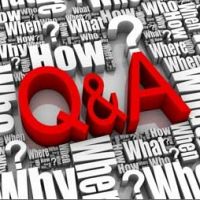 Academic Rigor: How the project addresses key learning concepts, standards or helps students develop habits of mind and work associated with academic and professional disciplines.This project provides a new way to cover the same PLO`s that we would normally cover through our Renaissance and Optics units.  Allows students to work at their own pace and ability.Emphasizes accountability, use of time and planning, and constant use of new ideas to improve the current project.Improves people and presentation skills.Authenticity:How the project uses a real world context (community and workplace problems) and addresses issues that matter to the students. Comparing and contrasting new ideas and perspectives with Renaissance ideas and perspectives.Critical Thinking:  Are all new perspectives and ideas good?  Are all new perspectives and ideas right with God?APPLIED LEARNING:How the project engages students in solving semi-structured problems calling for competencies expected in high-performance work organizations (teamwork, problem-solving, communication, etc.).Accountability: Checking in throughout the process using the Project Guide.Problem-Solving: Using materials to make a product in the best way.People and Presenting Skills: Overcoming nerves during presenting, evaluating and receiving feedback in order to make the presentation better.ACTIVE EXPLORATION:How this project extends beyond the classroom and connects to work internships, field-based investigations, and community explorations. What are some of the new innovations, opinions, ideas, political platforms, etc. that have changed our perspectives, communities and world?What does God think of those new ideas?What do you think of those new ideas?Adult Connections: How the project connects students with adult mentors and coaches from the wider community.Student Led Conferences: Presenting for Parents, Family, Friends.(Any more ideas…)Assessment Practices:How the project involves students in regular exhibitions and assessment of their work in light of personal, school and real world standards of performance. Formative:On-going feedback using the `Student Directed Project Guide` (Teacher)Self-Assessment after initial class presentations.Peer Assessment after initial class presentations.Summative:Class Presentation: Reading, Writing, Presenting marks through rubrics (keep PLO`s for report cards in mind!).Student Led Conference Presentation: same as above.